INDICAÇÃO Nº 1359/2019Indica ao Poder Executivo Municipal a construção de canaleta no cruzamento da Rua Pará com a Rua Paraiba, no bairro Vila Grego.Excelentíssimo Senhor Prefeito Municipal, Nos termos do Art. 108 do Regimento Interno desta Casa de Leis, dirijo-me a Vossa Excelência para indicar que, por intermédio do Setor competente, promova a construção de canaleta no cruzamento da Rua Pará com a Rua Paraiba, no bairro Vila Grego, neste município.JustificativaEsta vereadora foi procurada por munícipes e fazendo a visita in loco verificou a necessidade de construção desta caneleta devido o asfalto entre estas duas ruas estar “cedido” formando poças de água e buracos, prejudicando os moradores e pedestres que transitam pela aquela via. Plenário “Dr. Tancredo Neves”, em 05 de abril de 2019. Germina Dottori- Vereadora PV -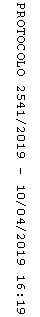 